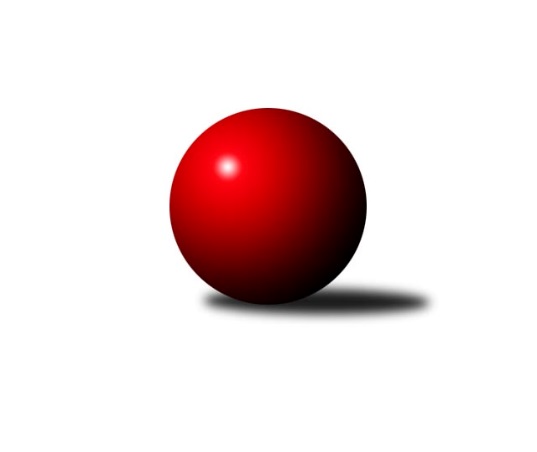 Č.13Ročník 2022/2023	5.6.2024 Meziokresní přebor ČB-ČK A 6-ti členné 2022/2023Statistika 13. kolaTabulka družstev:		družstvo	záp	výh	rem	proh	skore	sety	průměr	body	plné	dorážka	chyby	1.	TJ Sokol Soběnov B	13	12	1	0	80.5 : 23.5 	(105.5 : 50.5)	2492	25	1719	773	42.6	2.	TJ Loko Č. Budějovice C	13	9	2	2	70.0 : 34.0 	(104.5 : 51.5)	2409	20	1680	729	52.9	3.	Kuželky Borovany B	13	8	1	4	60.0 : 44.0 	(87.0 : 69.0)	2370	17	1675	695	54.2	4.	KK Český Krumlov	13	8	0	5	59.0 : 45.0 	(86.0 : 70.0)	2340	16	1632	708	53.1	5.	TJ Sokol Soběnov C	13	6	1	6	52.5 : 51.5 	(78.5 : 77.5)	2386	13	1678	708	49.6	6.	Kuželky Borovany C	13	6	1	6	48.5 : 55.5 	(75.5 : 80.5)	2300	13	1651	650	64.6	7.	TJ Sokol Nové Hrady B	13	6	0	7	50.0 : 54.0 	(75.0 : 81.0)	2294	12	1650	644	65	8.	TJ Dynamo České Budějovice B	13	5	0	8	45.0 : 59.0 	(61.0 : 95.0)	2235	10	1600	635	70.8	9.	TJ Sokol Nové Hrady C	13	3	3	7	46.0 : 58.0 	(72.5 : 83.5)	2334	9	1656	678	60.2	10.	TJ Spartak Trhové Sviny B	13	4	1	8	39.0 : 65.0 	(66.0 : 90.0)	2289	9	1618	672	66.5	11.	TJ Nová Ves C	13	4	0	9	39.5 : 64.5 	(65.0 : 91.0)	2244	8	1619	625	72	12.	Vltavan Loučovice B	13	1	2	10	34.0 : 70.0 	(59.5 : 96.5)	2310	4	1653	657	66.5Tabulka doma:		družstvo	záp	výh	rem	proh	skore	sety	průměr	body	maximum	minimum	1.	TJ Sokol Soběnov B	6	6	0	0	39.5 : 8.5 	(57.0 : 15.0)	2487	12	2565	2419	2.	Kuželky Borovany B	7	5	1	1	37.0 : 19.0 	(52.0 : 32.0)	2357	11	2457	2295	3.	KK Český Krumlov	6	5	0	1	33.0 : 15.0 	(46.5 : 25.5)	2486	10	2583	2382	4.	Kuželky Borovany C	7	5	0	2	33.0 : 23.0 	(48.0 : 36.0)	2299	10	2331	2243	5.	TJ Loko Č. Budějovice C	6	4	1	1	33.0 : 15.0 	(49.0 : 23.0)	2468	9	2563	2381	6.	TJ Sokol Nové Hrady B	7	4	0	3	32.0 : 24.0 	(48.0 : 36.0)	2397	8	2498	2359	7.	TJ Dynamo České Budějovice B	7	4	0	3	32.0 : 24.0 	(40.5 : 43.5)	2223	8	2342	2120	8.	TJ Sokol Nové Hrady C	6	3	1	2	27.0 : 21.0 	(40.0 : 32.0)	2437	7	2527	2371	9.	TJ Sokol Soběnov C	7	3	1	3	30.0 : 26.0 	(47.0 : 37.0)	2390	7	2444	2296	10.	TJ Spartak Trhové Sviny B	6	3	0	3	21.0 : 27.0 	(31.5 : 40.5)	2333	6	2423	2137	11.	TJ Nová Ves C	6	2	0	4	20.5 : 27.5 	(33.0 : 39.0)	2282	4	2387	2237	12.	Vltavan Loučovice B	7	0	2	5	18.0 : 38.0 	(31.0 : 53.0)	2384	2	2506	2264Tabulka venku:		družstvo	záp	výh	rem	proh	skore	sety	průměr	body	maximum	minimum	1.	TJ Sokol Soběnov B	7	6	1	0	41.0 : 15.0 	(48.5 : 35.5)	2487	13	2575	2362	2.	TJ Loko Č. Budějovice C	7	5	1	1	37.0 : 19.0 	(55.5 : 28.5)	2399	11	2641	2300	3.	Kuželky Borovany B	6	3	0	3	23.0 : 25.0 	(35.0 : 37.0)	2381	6	2433	2331	4.	TJ Sokol Soběnov C	6	3	0	3	22.5 : 25.5 	(31.5 : 40.5)	2380	6	2597	2291	5.	KK Český Krumlov	7	3	0	4	26.0 : 30.0 	(39.5 : 44.5)	2311	6	2447	2216	6.	TJ Sokol Nové Hrady B	6	2	0	4	18.0 : 30.0 	(27.0 : 45.0)	2274	4	2496	2136	7.	TJ Nová Ves C	7	2	0	5	19.0 : 37.0 	(32.0 : 52.0)	2238	4	2344	2166	8.	Kuželky Borovany C	6	1	1	4	15.5 : 32.5 	(27.5 : 44.5)	2312	3	2402	2223	9.	TJ Spartak Trhové Sviny B	7	1	1	5	18.0 : 38.0 	(34.5 : 49.5)	2282	3	2508	2098	10.	Vltavan Loučovice B	6	1	0	5	16.0 : 32.0 	(28.5 : 43.5)	2290	2	2515	2192	11.	TJ Dynamo České Budějovice B	6	1	0	5	13.0 : 35.0 	(20.5 : 51.5)	2237	2	2303	2059	12.	TJ Sokol Nové Hrady C	7	0	2	5	19.0 : 37.0 	(32.5 : 51.5)	2323	2	2397	2238Tabulka podzimní části:		družstvo	záp	výh	rem	proh	skore	sety	průměr	body	doma	venku	1.	TJ Sokol Soběnov B	11	10	1	0	68.5 : 19.5 	(90.5 : 41.5)	2492	21 	5 	0 	0 	5 	1 	0	2.	TJ Loko Č. Budějovice C	11	7	2	2	56.0 : 32.0 	(86.5 : 45.5)	2402	16 	3 	1 	1 	4 	1 	1	3.	TJ Sokol Soběnov C	11	6	1	4	50.5 : 37.5 	(68.5 : 63.5)	2394	13 	3 	1 	2 	3 	0 	2	4.	Kuželky Borovany B	11	6	1	4	48.0 : 40.0 	(69.5 : 62.5)	2367	13 	3 	1 	1 	3 	0 	3	5.	KK Český Krumlov	11	6	0	5	48.0 : 40.0 	(72.0 : 60.0)	2337	12 	4 	0 	1 	2 	0 	4	6.	TJ Sokol Nové Hrady B	11	6	0	5	45.0 : 43.0 	(67.0 : 65.0)	2323	12 	4 	0 	2 	2 	0 	3	7.	Kuželky Borovany C	11	5	1	5	41.5 : 46.5 	(65.5 : 66.5)	2300	11 	4 	0 	2 	1 	1 	3	8.	TJ Sokol Nové Hrady C	11	3	3	5	42.0 : 46.0 	(64.0 : 68.0)	2340	9 	3 	1 	1 	0 	2 	4	9.	TJ Spartak Trhové Sviny B	11	4	1	6	36.0 : 52.0 	(57.5 : 74.5)	2288	9 	3 	0 	2 	1 	1 	4	10.	TJ Dynamo České Budějovice B	11	4	0	7	36.0 : 52.0 	(49.0 : 83.0)	2227	8 	3 	0 	3 	1 	0 	4	11.	TJ Nová Ves C	11	3	0	8	31.5 : 56.5 	(54.0 : 78.0)	2264	6 	2 	0 	4 	1 	0 	4	12.	Vltavan Loučovice B	11	0	2	9	25.0 : 63.0 	(48.0 : 84.0)	2265	2 	0 	2 	4 	0 	0 	5Tabulka jarní části:		družstvo	záp	výh	rem	proh	skore	sety	průměr	body	doma	venku	1.	TJ Loko Č. Budějovice C	2	2	0	0	14.0 : 2.0 	(18.0 : 6.0)	2581	4 	1 	0 	0 	1 	0 	0 	2.	Kuželky Borovany B	2	2	0	0	12.0 : 4.0 	(17.5 : 6.5)	2423	4 	2 	0 	0 	0 	0 	0 	3.	TJ Sokol Soběnov B	2	2	0	0	12.0 : 4.0 	(15.0 : 9.0)	2478	4 	1 	0 	0 	1 	0 	0 	4.	KK Český Krumlov	2	2	0	0	11.0 : 5.0 	(14.0 : 10.0)	2415	4 	1 	0 	0 	1 	0 	0 	5.	TJ Dynamo České Budějovice B	2	1	0	1	9.0 : 7.0 	(12.0 : 12.0)	2298	2 	1 	0 	0 	0 	0 	1 	6.	Vltavan Loučovice B	2	1	0	1	9.0 : 7.0 	(11.5 : 12.5)	2511	2 	0 	0 	1 	1 	0 	0 	7.	TJ Nová Ves C	2	1	0	1	8.0 : 8.0 	(11.0 : 13.0)	2194	2 	0 	0 	0 	1 	0 	1 	8.	Kuželky Borovany C	2	1	0	1	7.0 : 9.0 	(10.0 : 14.0)	2320	2 	1 	0 	0 	0 	0 	1 	9.	TJ Sokol Nové Hrady B	2	0	0	2	5.0 : 11.0 	(8.0 : 16.0)	2259	0 	0 	0 	1 	0 	0 	1 	10.	TJ Sokol Nové Hrady C	2	0	0	2	4.0 : 12.0 	(8.5 : 15.5)	2305	0 	0 	0 	1 	0 	0 	1 	11.	TJ Spartak Trhové Sviny B	2	0	0	2	3.0 : 13.0 	(8.5 : 15.5)	2179	0 	0 	0 	1 	0 	0 	1 	12.	TJ Sokol Soběnov C	2	0	0	2	2.0 : 14.0 	(10.0 : 14.0)	2396	0 	0 	0 	1 	0 	0 	1 Zisk bodů pro družstvo:		jméno hráče	družstvo	body	zápasy	v %	dílčí body	sety	v %	1.	Martina Tomiová 	TJ Loko Č. Budějovice C 	13	/	13	(100%)	24.5	/	26	(94%)	2.	Markéta Šedivá 	TJ Sokol Soběnov B 	12	/	12	(100%)	21.5	/	24	(90%)	3.	Josef Šedivý 	TJ Sokol Soběnov B 	12	/	13	(92%)	22.5	/	26	(87%)	4.	Milena Šebestová 	TJ Sokol Nové Hrady B 	10	/	12	(83%)	20.5	/	24	(85%)	5.	Karel Vlášek 	TJ Loko Č. Budějovice C 	10	/	13	(77%)	18.5	/	26	(71%)	6.	Jaroslava Kulhanová 	TJ Sokol Soběnov C 	10	/	13	(77%)	18	/	26	(69%)	7.	František Ferenčík 	KK Český Krumlov  	10	/	13	(77%)	17	/	26	(65%)	8.	Kateřina Dvořáková 	Kuželky Borovany C 	9.5	/	12	(79%)	15	/	24	(63%)	9.	Tomáš Polánský 	TJ Loko Č. Budějovice C 	9	/	11	(82%)	20	/	22	(91%)	10.	Ludmila Čurdová 	TJ Sokol Soběnov C 	8.5	/	13	(65%)	17	/	26	(65%)	11.	Denisa Šimečková 	TJ Spartak Trhové Sviny B 	8	/	9	(89%)	13	/	18	(72%)	12.	Libor Tomášek 	TJ Sokol Nové Hrady B 	8	/	11	(73%)	15.5	/	22	(70%)	13.	Josef Ferenčík 	TJ Sokol Soběnov B 	8	/	12	(67%)	16	/	24	(67%)	14.	Čestmír Siebenbrunner 	Kuželky Borovany B 	8	/	12	(67%)	15.5	/	24	(65%)	15.	Vladimír Vlček 	TJ Nová Ves C 	8	/	12	(67%)	15	/	24	(63%)	16.	Pavel Čurda 	TJ Sokol Soběnov B 	8	/	13	(62%)	18.5	/	26	(71%)	17.	Jakub Zadák 	KK Český Krumlov  	8	/	13	(62%)	15.5	/	26	(60%)	18.	Jan Kouba 	Kuželky Borovany C 	8	/	13	(62%)	14	/	26	(54%)	19.	Milena Kümmelová 	TJ Dynamo České Budějovice B 	7	/	9	(78%)	10.5	/	18	(58%)	20.	Jiří Tröstl 	Kuželky Borovany B 	7	/	11	(64%)	15	/	22	(68%)	21.	Martina Koubová 	Kuželky Borovany C 	7	/	12	(58%)	15.5	/	24	(65%)	22.	Tomáš Švepeš 	TJ Spartak Trhové Sviny B 	7	/	12	(58%)	15.5	/	24	(65%)	23.	Tomáš Kříha 	TJ Sokol Nové Hrady C 	7	/	12	(58%)	12.5	/	24	(52%)	24.	Jan Jackov 	TJ Nová Ves C 	7	/	12	(58%)	12	/	24	(50%)	25.	Jindřich Soukup 	Kuželky Borovany B 	7	/	13	(54%)	15	/	26	(58%)	26.	Petr Hamerník 	TJ Sokol Nové Hrady C 	7	/	13	(54%)	15	/	26	(58%)	27.	Milan Šedivý ml.	TJ Sokol Soběnov B 	7	/	13	(54%)	12	/	26	(46%)	28.	Patrik Fink 	TJ Sokol Soběnov B 	6.5	/	11	(59%)	13	/	22	(59%)	29.	Tomáš Tichý 	KK Český Krumlov  	6	/	6	(100%)	11	/	12	(92%)	30.	Vojtěch Frdlík 	Kuželky Borovany B 	6	/	7	(86%)	11.5	/	14	(82%)	31.	Jiří Květoň 	TJ Dynamo České Budějovice B 	6	/	8	(75%)	8	/	16	(50%)	32.	Tomáš Balko 	TJ Sokol Nové Hrady C 	6	/	10	(60%)	11.5	/	20	(58%)	33.	Lucie Klojdová 	TJ Loko Č. Budějovice C 	6	/	12	(50%)	10.5	/	24	(44%)	34.	Tomáš Tichý ml.	KK Český Krumlov  	6	/	12	(50%)	10.5	/	24	(44%)	35.	Marek Rojdl 	TJ Spartak Trhové Sviny B 	6	/	13	(46%)	13.5	/	26	(52%)	36.	Kristýna Nováková 	TJ Dynamo České Budějovice B 	5	/	5	(100%)	8	/	10	(80%)	37.	Lucie Mušková 	TJ Sokol Soběnov C 	5	/	8	(63%)	11	/	16	(69%)	38.	Romana Kříhová 	TJ Sokol Nové Hrady C 	5	/	8	(63%)	9.5	/	16	(59%)	39.	Jan Kobliha 	Kuželky Borovany C 	5	/	9	(56%)	12	/	18	(67%)	40.	Jakub Matulík 	Vltavan Loučovice B 	5	/	9	(56%)	9.5	/	18	(53%)	41.	Jan Sztrapek 	Vltavan Loučovice B 	5	/	10	(50%)	11.5	/	20	(58%)	42.	Václava Tesařová 	TJ Nová Ves C 	5	/	11	(45%)	11.5	/	22	(52%)	43.	Olga Čutková 	TJ Sokol Soběnov C 	5	/	11	(45%)	10	/	22	(45%)	44.	Daniel Krejčí 	Kuželky Borovany B 	5	/	12	(42%)	10	/	24	(42%)	45.	David Šebestík 	TJ Dynamo České Budějovice B 	5	/	12	(42%)	8.5	/	24	(35%)	46.	Petra Šebestíková 	TJ Dynamo České Budějovice B 	5	/	12	(42%)	6.5	/	24	(27%)	47.	Josef Fojta 	TJ Nová Ves C 	4.5	/	10	(45%)	7.5	/	20	(38%)	48.	Václav Silmbrod 	TJ Sokol Nové Hrady C 	4	/	6	(67%)	9	/	12	(75%)	49.	Jan Kouba 	KK Český Krumlov  	4	/	6	(67%)	8	/	12	(67%)	50.	Lukáš Prokeš 	TJ Sokol Nové Hrady C 	4	/	6	(67%)	7.5	/	12	(63%)	51.	Bohuslav Švepeš 	TJ Spartak Trhové Sviny B 	4	/	6	(67%)	6	/	12	(50%)	52.	Vladimír Šereš 	Vltavan Loučovice B 	4	/	8	(50%)	5	/	16	(31%)	53.	Adéla Sýkorová 	TJ Loko Č. Budějovice C 	4	/	9	(44%)	9	/	18	(50%)	54.	Ludvík Sojka 	Vltavan Loučovice B 	4	/	9	(44%)	8.5	/	18	(47%)	55.	Jiřina Krtková 	TJ Sokol Soběnov C 	4	/	9	(44%)	7	/	18	(39%)	56.	Stanislav Bednařík 	TJ Dynamo České Budějovice B 	4	/	10	(40%)	11	/	20	(55%)	57.	Tomáš Vařil 	KK Český Krumlov  	4	/	12	(33%)	12	/	24	(50%)	58.	Miloš Draxler 	TJ Nová Ves C 	4	/	12	(33%)	8	/	24	(33%)	59.	Karel Kříha 	TJ Sokol Nové Hrady B 	4	/	12	(33%)	6	/	24	(25%)	60.	Jiří Bláha 	TJ Loko Č. Budějovice C 	3	/	3	(100%)	6	/	6	(100%)	61.	Stanislava Betuštiaková 	TJ Sokol Nové Hrady B 	3	/	5	(60%)	8	/	10	(80%)	62.	Milan Míka 	Kuželky Borovany B 	3	/	5	(60%)	6	/	10	(60%)	63.	Lenka Vajdová 	TJ Sokol Nové Hrady B 	3	/	5	(60%)	5	/	10	(50%)	64.	Radim Růžička 	TJ Loko Č. Budějovice C 	3	/	5	(60%)	5	/	10	(50%)	65.	Jaroslav Štich 	Vltavan Loučovice B 	3	/	6	(50%)	5	/	12	(42%)	66.	Jan Silmbrod 	TJ Sokol Nové Hrady B 	3	/	7	(43%)	4.5	/	14	(32%)	67.	Filip Rojdl 	TJ Spartak Trhové Sviny B 	3	/	8	(38%)	4	/	16	(25%)	68.	Natálie Zahálková 	Kuželky Borovany B 	3	/	9	(33%)	6	/	18	(33%)	69.	Dominik Smoleň 	TJ Sokol Soběnov C 	3	/	11	(27%)	7	/	22	(32%)	70.	Josef Malík 	Kuželky Borovany B 	2	/	2	(100%)	3	/	4	(75%)	71.	Tereza Kříhová 	TJ Sokol Nové Hrady C 	2	/	3	(67%)	3	/	6	(50%)	72.	Pavel Fritz 	TJ Sokol Nové Hrady B 	2	/	4	(50%)	5	/	8	(63%)	73.	Stanislava Mlezivová 	TJ Dynamo České Budějovice B 	2	/	4	(50%)	2	/	8	(25%)	74.	Alena Čampulová 	TJ Loko Č. Budějovice C 	2	/	5	(40%)	6	/	10	(60%)	75.	Jiří Čermák 	KK Český Krumlov  	2	/	5	(40%)	4	/	10	(40%)	76.	Václav Tröstl 	Kuželky Borovany C 	2	/	5	(40%)	3	/	10	(30%)	77.	Radim Štubner 	Vltavan Loučovice B 	2	/	7	(29%)	7	/	14	(50%)	78.	Eliška Brychtová 	TJ Sokol Nové Hrady B 	2	/	7	(29%)	3.5	/	14	(25%)	79.	Libor Dušek 	Vltavan Loučovice B 	2	/	7	(29%)	2	/	14	(14%)	80.	Petr Bícha 	Kuželky Borovany C 	2	/	8	(25%)	6.5	/	16	(41%)	81.	Vladimíra Bicerová 	Kuželky Borovany C 	2	/	8	(25%)	4.5	/	16	(28%)	82.	Miloš Moravec 	KK Český Krumlov  	2	/	9	(22%)	7	/	18	(39%)	83.	Jitka Grznáriková 	TJ Sokol Soběnov C 	2	/	9	(22%)	6	/	18	(33%)	84.	Věra Jeseničová 	TJ Nová Ves C 	2	/	10	(20%)	7	/	20	(35%)	85.	Michal Kanděra 	TJ Sokol Nové Hrady C 	2	/	10	(20%)	3.5	/	20	(18%)	86.	Václav Klojda st.	TJ Loko Č. Budějovice C 	1	/	1	(100%)	2	/	2	(100%)	87.	Václav Klojda ml.	TJ Loko Č. Budějovice C 	1	/	1	(100%)	2	/	2	(100%)	88.	Tomáš Suchánek 	Vltavan Loučovice B 	1	/	1	(100%)	2	/	2	(100%)	89.	Radek Šlouf 	Vltavan Loučovice B 	1	/	1	(100%)	1.5	/	2	(75%)	90.	Šárka Moravcová 	KK Český Krumlov  	1	/	1	(100%)	1	/	2	(50%)	91.	Jitka Šimková 	Kuželky Borovany B 	1	/	2	(50%)	3	/	4	(75%)	92.	Jakub Sysel 	TJ Sokol Soběnov B 	1	/	3	(33%)	2	/	6	(33%)	93.	Ladislav Růžička 	TJ Sokol Nové Hrady B 	1	/	3	(33%)	2	/	6	(33%)	94.	Josef Svoboda 	TJ Spartak Trhové Sviny B 	1	/	4	(25%)	3	/	8	(38%)	95.	Alice Loulová 	TJ Sokol Soběnov C 	1	/	4	(25%)	2.5	/	8	(31%)	96.	Jakub Musil 	Vltavan Loučovice B 	1	/	4	(25%)	2	/	8	(25%)	97.	Michal Silmbrod 	TJ Sokol Nové Hrady B 	1	/	5	(20%)	4	/	10	(40%)	98.	Nela Koptová 	TJ Spartak Trhové Sviny B 	1	/	5	(20%)	3	/	10	(30%)	99.	Blanka Cáplová 	TJ Sokol Nové Hrady B 	1	/	6	(17%)	1	/	12	(8%)	100.	František Anderle 	Vltavan Loučovice B 	1	/	8	(13%)	4	/	16	(25%)	101.	Roman Bartoš 	TJ Nová Ves C 	1	/	10	(10%)	4	/	20	(20%)	102.	Miroslav Bicera 	Kuželky Borovany C 	1	/	10	(10%)	4	/	20	(20%)	103.	Tomáš Vašek 	TJ Dynamo České Budějovice B 	1	/	10	(10%)	4	/	20	(20%)	104.	Luděk Troup 	TJ Spartak Trhové Sviny B 	1	/	11	(9%)	4	/	22	(18%)	105.	Jan Votruba 	TJ Spartak Trhové Sviny B 	0	/	1	(0%)	1	/	2	(50%)	106.	Karel Beleš 	Kuželky Borovany C 	0	/	1	(0%)	1	/	2	(50%)	107.	Bohuslav Švepeš 	TJ Spartak Trhové Sviny B 	0	/	1	(0%)	0	/	2	(0%)	108.	Lukáš Průka 	TJ Spartak Trhové Sviny B 	0	/	1	(0%)	0	/	2	(0%)	109.	Josef Sysel 	TJ Sokol Soběnov B 	0	/	1	(0%)	0	/	2	(0%)	110.	Martin Kouba 	KK Český Krumlov  	0	/	1	(0%)	0	/	2	(0%)	111.	Bedřich Kroupa 	TJ Spartak Trhové Sviny B 	0	/	2	(0%)	1	/	4	(25%)	112.	Jiřina Albrechtová 	TJ Sokol Nové Hrady B 	0	/	2	(0%)	0	/	4	(0%)	113.	Radoslav Hauk 	TJ Loko Č. Budějovice C 	0	/	2	(0%)	0	/	4	(0%)	114.	Vlastimil Kříha 	TJ Spartak Trhové Sviny B 	0	/	4	(0%)	1	/	8	(13%)	115.	Jaroslav Štich 	Vltavan Loučovice B 	0	/	4	(0%)	0.5	/	8	(6%)	116.	Pavel Kříha 	TJ Sokol Nové Hrady C 	0	/	4	(0%)	0	/	8	(0%)	117.	Jiří Janoch 	Kuželky Borovany B 	0	/	5	(0%)	2	/	10	(20%)	118.	Antonín Gažák 	TJ Sokol Nové Hrady C 	0	/	5	(0%)	1	/	10	(10%)	119.	Rostislav Solkan 	TJ Dynamo České Budějovice B 	0	/	8	(0%)	2.5	/	16	(16%)Průměry na kuželnách:		kuželna	průměr	plné	dorážka	chyby	výkon na hráče	1.	Vltavan Loučovice, 1-4	2426	1712	713	60.7	(404.4)	2.	TJ Lokomotiva České Budějovice, 1-4	2425	1710	714	58.5	(404.2)	3.	Nové Hrady, 1-4	2405	1688	716	55.6	(400.9)	4.	Soběnov, 1-2	2364	1652	712	52.0	(394.0)	5.	Trhové Sviny, 1-2	2344	1663	680	57.8	(390.7)	6.	Borovany, 1-2	2300	1640	659	63.7	(383.3)	7.	Nová Ves u Č.B., 1-2	2296	1633	662	66.9	(382.7)	8.	Dynamo Č. Budějovice, 1-4	2214	1584	630	69.7	(369.1)Nejlepší výkony na kuželnách:Vltavan Loučovice, 1-4TJ Loko Č. Budějovice C	2641	13. kolo	František Ferenčík 	KK Český Krumlov 	478	2. koloKK Český Krumlov 	2583	11. kolo	Václav Klojda ml.	TJ Loko Č. Budějovice C	477	13. koloTJ Sokol Soběnov B	2575	3. kolo	Tomáš Polánský 	TJ Loko Č. Budějovice C	477	13. koloTJ Loko Č. Budějovice C	2571	8. kolo	Josef Šedivý 	TJ Sokol Soběnov B	468	3. koloKK Český Krumlov 	2529	2. kolo	Tomáš Polánský 	TJ Loko Č. Budějovice C	466	8. koloKK Český Krumlov 	2513	4. kolo	Jan Kouba 	KK Český Krumlov 	464	11. koloTJ Spartak Trhové Sviny B	2508	9. kolo	Milena Šebestová 	TJ Sokol Nové Hrady B	464	7. koloVltavan Loučovice B	2506	13. kolo	František Ferenčík 	KK Český Krumlov 	456	4. koloTJ Sokol Nové Hrady B	2496	7. kolo	Jiří Bláha 	TJ Loko Č. Budějovice C	456	8. koloKK Český Krumlov 	2481	6. kolo	Marek Rojdl 	TJ Spartak Trhové Sviny B	453	9. koloTJ Lokomotiva České Budějovice, 1-4TJ Loko Č. Budějovice C	2563	11. kolo	Josef Šedivý 	TJ Sokol Soběnov B	471	7. koloTJ Loko Č. Budějovice C	2520	12. kolo	Vojtěch Frdlík 	Kuželky Borovany B	465	4. koloTJ Sokol Soběnov B	2520	7. kolo	Martina Tomiová 	TJ Loko Č. Budějovice C	458	11. koloTJ Loko Č. Budějovice C	2473	7. kolo	Martina Tomiová 	TJ Loko Č. Budějovice C	456	7. koloTJ Loko Č. Budějovice C	2439	2. kolo	Tomáš Polánský 	TJ Loko Č. Budějovice C	455	9. koloTJ Loko Č. Budějovice C	2430	9. kolo	Markéta Šedivá 	TJ Sokol Soběnov B	450	7. koloKuželky Borovany B	2395	4. kolo	Jiří Bláha 	TJ Loko Č. Budějovice C	444	11. koloVltavan Loučovice B	2389	2. kolo	Tomáš Polánský 	TJ Loko Č. Budějovice C	440	11. koloTJ Loko Č. Budějovice C	2381	4. kolo	Karel Vlášek 	TJ Loko Č. Budějovice C	438	2. koloTJ Sokol Soběnov C	2347	12. kolo	Karel Vlášek 	TJ Loko Č. Budějovice C	438	4. koloNové Hrady, 1-4TJ Sokol Soběnov C	2597	6. kolo	Markéta Šedivá 	TJ Sokol Soběnov B	472	1. koloTJ Sokol Soběnov B	2531	1. kolo	Tereza Kříhová 	TJ Sokol Nové Hrady C	471	2. koloTJ Sokol Nové Hrady C	2527	2. kolo	Olga Čutková 	TJ Sokol Soběnov C	466	11. koloVltavan Loučovice B	2515	12. kolo	Martina Tomiová 	TJ Loko Č. Budějovice C	452	5. koloTJ Sokol Nové Hrady B	2498	10. kolo	Tomáš Kříha 	TJ Sokol Nové Hrady C	449	7. koloTJ Sokol Soběnov C	2478	11. kolo	Lukáš Prokeš 	TJ Sokol Nové Hrady C	449	5. koloKK Český Krumlov 	2447	13. kolo	Jakub Zadák 	KK Český Krumlov 	448	13. koloTJ Sokol Nové Hrady C	2447	7. kolo	Jiřina Krtková 	TJ Sokol Soběnov C	447	6. koloTJ Sokol Nové Hrady C	2428	9. kolo	Jan Kobliha 	Kuželky Borovany C	447	2. koloTJ Sokol Nové Hrady C	2427	11. kolo	Tomáš Tichý 	KK Český Krumlov 	447	13. koloSoběnov, 1-2TJ Sokol Soběnov B	2565	2. kolo	Josef Šedivý 	TJ Sokol Soběnov B	487	9. koloTJ Sokol Soběnov B	2521	6. kolo	Josef Šedivý 	TJ Sokol Soběnov B	484	12. koloTJ Sokol Soběnov B	2509	12. kolo	Pavel Čurda 	TJ Sokol Soběnov B	456	2. koloTJ Sokol Soběnov B	2468	9. kolo	Denisa Šimečková 	TJ Spartak Trhové Sviny B	451	7. koloTJ Sokol Soběnov B	2446	13. kolo	Lucie Mušková 	TJ Sokol Soběnov C	449	10. koloTJ Sokol Soběnov C	2444	13. kolo	Čestmír Siebenbrunner 	Kuželky Borovany B	447	10. koloTJ Sokol Soběnov B	2441	11. kolo	Lucie Mušková 	TJ Sokol Soběnov C	445	3. koloTJ Sokol Soběnov C	2440	5. kolo	Lucie Mušková 	TJ Sokol Soběnov C	441	7. koloTJ Sokol Soběnov C	2430	10. kolo	Markéta Šedivá 	TJ Sokol Soběnov B	441	13. koloTJ Sokol Soběnov C	2421	8. kolo	Josef Šedivý 	TJ Sokol Soběnov B	438	2. koloTrhové Sviny, 1-2TJ Sokol Soběnov B	2501	8. kolo	Denisa Šimečková 	TJ Spartak Trhové Sviny B	467	8. koloTJ Spartak Trhové Sviny B	2423	4. kolo	Denisa Šimečková 	TJ Spartak Trhové Sviny B	460	4. koloTJ Spartak Trhové Sviny B	2420	2. kolo	Denisa Šimečková 	TJ Spartak Trhové Sviny B	452	2. koloTJ Spartak Trhové Sviny B	2414	8. kolo	Josef Svoboda 	TJ Spartak Trhové Sviny B	441	4. koloTJ Loko Č. Budějovice C	2395	6. kolo	Pavel Čurda 	TJ Sokol Soběnov B	439	8. koloTJ Spartak Trhové Sviny B	2362	10. kolo	Vojtěch Frdlík 	Kuželky Borovany B	439	2. koloTJ Sokol Nové Hrady C	2357	4. kolo	Josef Ferenčík 	TJ Sokol Soběnov B	436	8. koloKuželky Borovany B	2337	2. kolo	Tomáš Švepeš 	TJ Spartak Trhové Sviny B	434	10. koloKK Český Krumlov 	2321	10. kolo	Denisa Šimečková 	TJ Spartak Trhové Sviny B	432	10. koloTJ Spartak Trhové Sviny B	2240	6. kolo	Milan Šedivý ml.	TJ Sokol Soběnov B	430	8. koloBorovany, 1-2Kuželky Borovany B	2457	12. kolo	Milena Šebestová 	TJ Sokol Nové Hrady B	458	9. koloKuželky Borovany B	2433	1. kolo	Kateřina Dvořáková 	Kuželky Borovany C	452	12. koloKuželky Borovany B	2390	7. kolo	Jiří Tröstl 	Kuželky Borovany B	443	12. koloKuželky Borovany B	2388	13. kolo	Jiří Tröstl 	Kuželky Borovany B	442	7. koloKuželky Borovany C	2363	12. kolo	Tomáš Balko 	TJ Sokol Nové Hrady C	434	3. koloTJ Sokol Soběnov B	2362	5. kolo	Čestmír Siebenbrunner 	Kuželky Borovany B	434	1. koloKuželky Borovany B	2348	9. kolo	Josef Ferenčík 	TJ Sokol Soběnov B	425	5. koloKuželky Borovany C	2331	9. kolo	Bohuslav Švepeš 	TJ Spartak Trhové Sviny B	424	13. koloKuželky Borovany B	2323	5. kolo	Jindřich Soukup 	Kuželky Borovany B	421	7. koloKuželky Borovany C	2317	7. kolo	Vojtěch Frdlík 	Kuželky Borovany B	421	1. koloNová Ves u Č.B., 1-2TJ Sokol Soběnov B	2471	10. kolo	Josef Šedivý 	TJ Sokol Soběnov B	449	10. koloTJ Nová Ves C	2387	10. kolo	Vladimír Vlček 	TJ Nová Ves C	447	10. koloTJ Sokol Soběnov C	2369	4. kolo	Jan Kouba 	Kuželky Borovany C	434	6. koloTJ Nová Ves C	2285	8. kolo	Vladimír Vlček 	TJ Nová Ves C	426	8. koloTJ Nová Ves C	2275	1. kolo	Miloš Draxler 	TJ Nová Ves C	425	1. koloTJ Dynamo České Budějovice B	2270	2. kolo	Tomáš Kříha 	TJ Sokol Nové Hrady C	424	8. koloKuželky Borovany C	2264	6. kolo	Vladimír Vlček 	TJ Nová Ves C	422	1. koloTJ Nová Ves C	2262	6. kolo	Vladimír Vlček 	TJ Nová Ves C	421	2. koloTJ Sokol Nové Hrady C	2249	8. kolo	Miloš Draxler 	TJ Nová Ves C	420	10. koloTJ Nová Ves C	2248	2. kolo	Olga Čutková 	TJ Sokol Soběnov C	416	4. koloDynamo Č. Budějovice, 1-4TJ Dynamo České Budějovice B	2342	13. kolo	Jan Jackov 	TJ Nová Ves C	426	13. koloKuželky Borovany B	2331	8. kolo	Milena Kümmelová 	TJ Dynamo České Budějovice B	425	13. koloTJ Loko Č. Budějovice C	2300	10. kolo	Daniel Krejčí 	Kuželky Borovany B	424	8. koloTJ Dynamo České Budějovice B	2262	1. kolo	Karel Vlášek 	TJ Loko Č. Budějovice C	423	10. koloTJ Dynamo České Budějovice B	2250	6. kolo	Tomáš Švepeš 	TJ Spartak Trhové Sviny B	420	3. koloTJ Dynamo České Budějovice B	2227	8. kolo	František Ferenčík 	KK Český Krumlov 	414	1. koloKK Český Krumlov 	2216	1. kolo	Jiří Květoň 	TJ Dynamo České Budějovice B	412	10. koloTJ Dynamo České Budějovice B	2214	10. kolo	Milena Kümmelová 	TJ Dynamo České Budějovice B	410	8. koloVltavan Loučovice B	2198	6. kolo	Tomáš Vašek 	TJ Dynamo České Budějovice B	408	13. koloTJ Nová Ves C	2166	13. kolo	Tomáš Polánský 	TJ Loko Č. Budějovice C	407	10. koloČetnost výsledků:	8.0 : 0.0	2x	7.0 : 1.0	12x	6.5 : 1.5	1x	6.0 : 2.0	22x	5.0 : 3.0	7x	4.0 : 4.0	6x	3.5 : 4.5	1x	3.0 : 5.0	9x	2.0 : 6.0	10x	1.0 : 7.0	8x